Ф5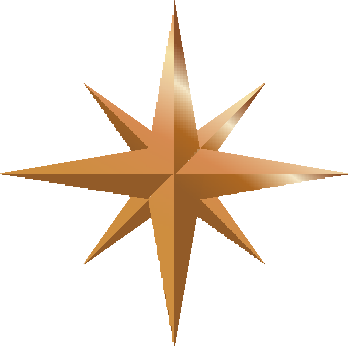 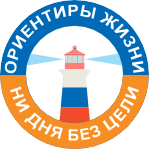 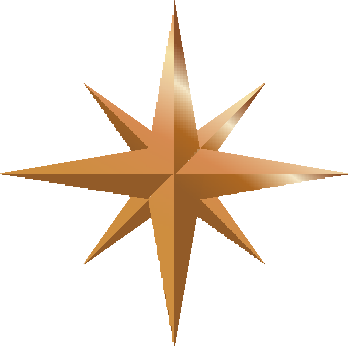 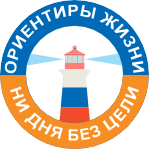 ПОЛОЖЕНИЕ(Городской уровень) Школа, класс МАОУ СОШ № 9, 7 «б» классМероприятие: Чистка снега на мемориале участникам ВОВ.Цель: воспитывать уважение к труду, прививать бережное отношение к результатам своего труда и труда других людей.Задачи: - развивать трудолюбие, умение работать в коллективе;- формировать умения и навыки уборки снега;- умение следить за состоянием объектов исторического наследия поселка.Дата и место проведения мероприятия: 4 декабря 2023 год, памятник участникам ВОВ пос. Нейво-Рудянка.План и порядок проведения мероприятия: - разъяснение целей мероприятия;- подготовка лопат и метелок;- чистка снега;- итог работы.Планируемые результаты: сохранение памяти о героях; формирование чувства гордости за своих предков; умение поддерживать порядок на объектах исторического наследия.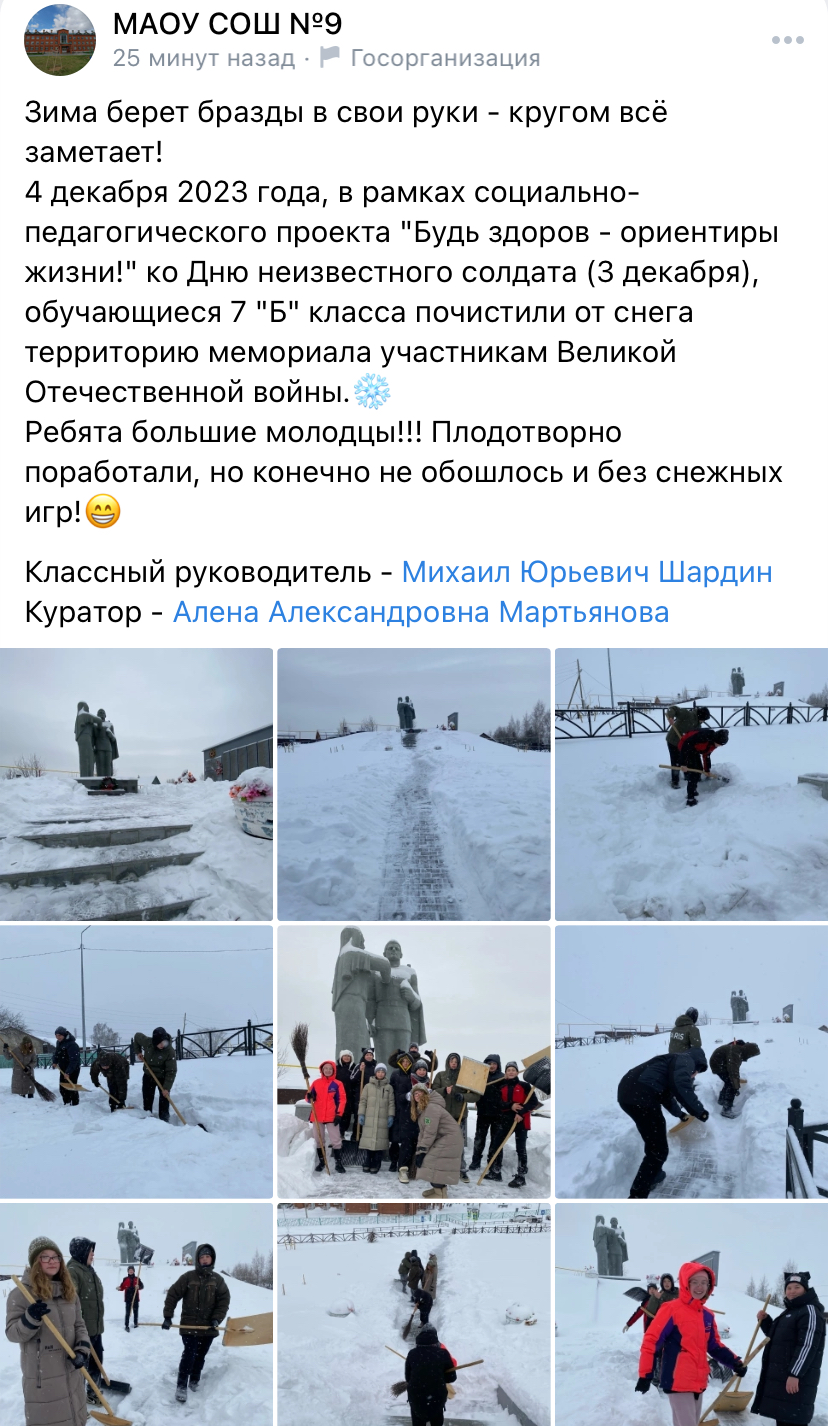 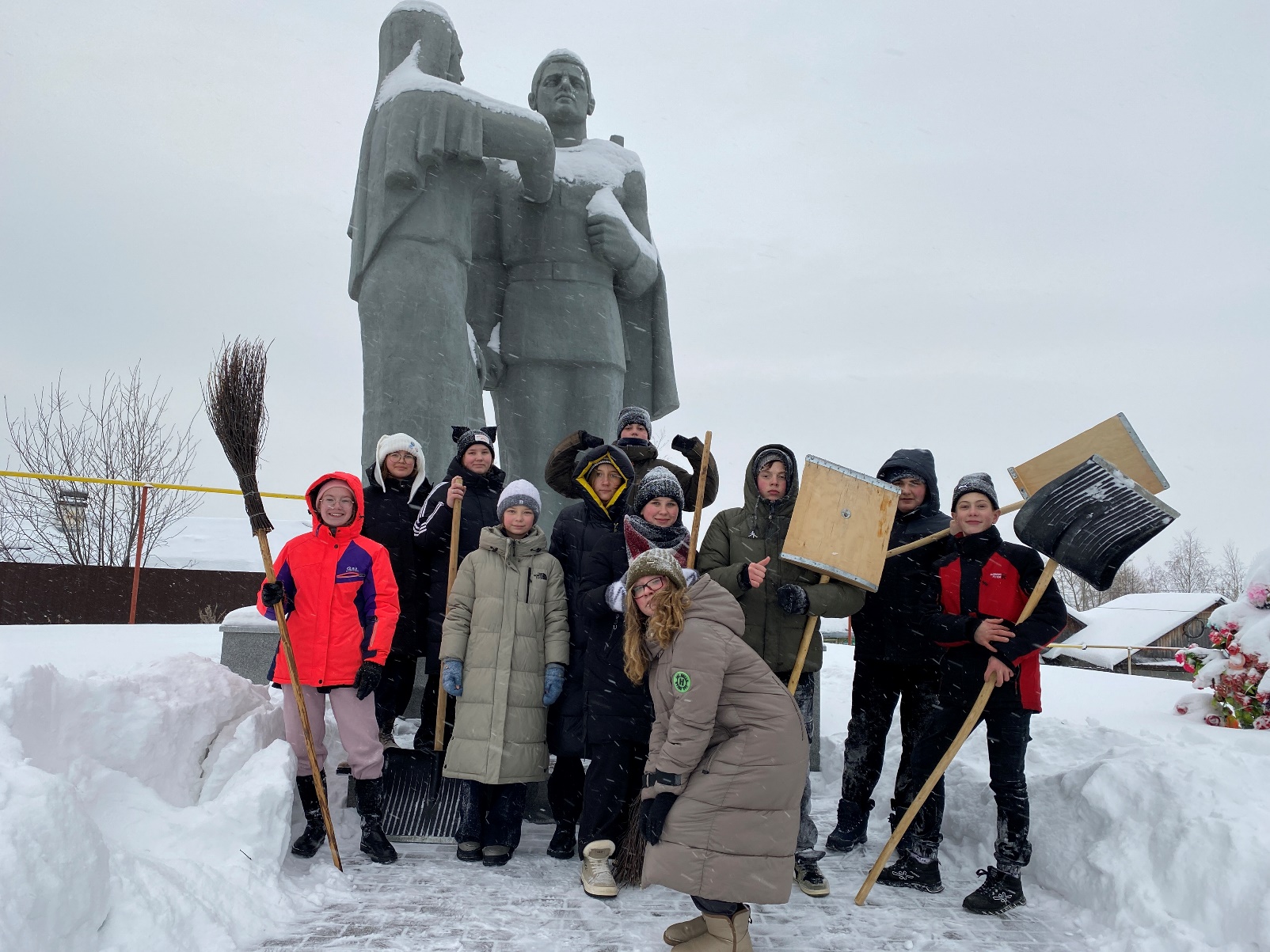 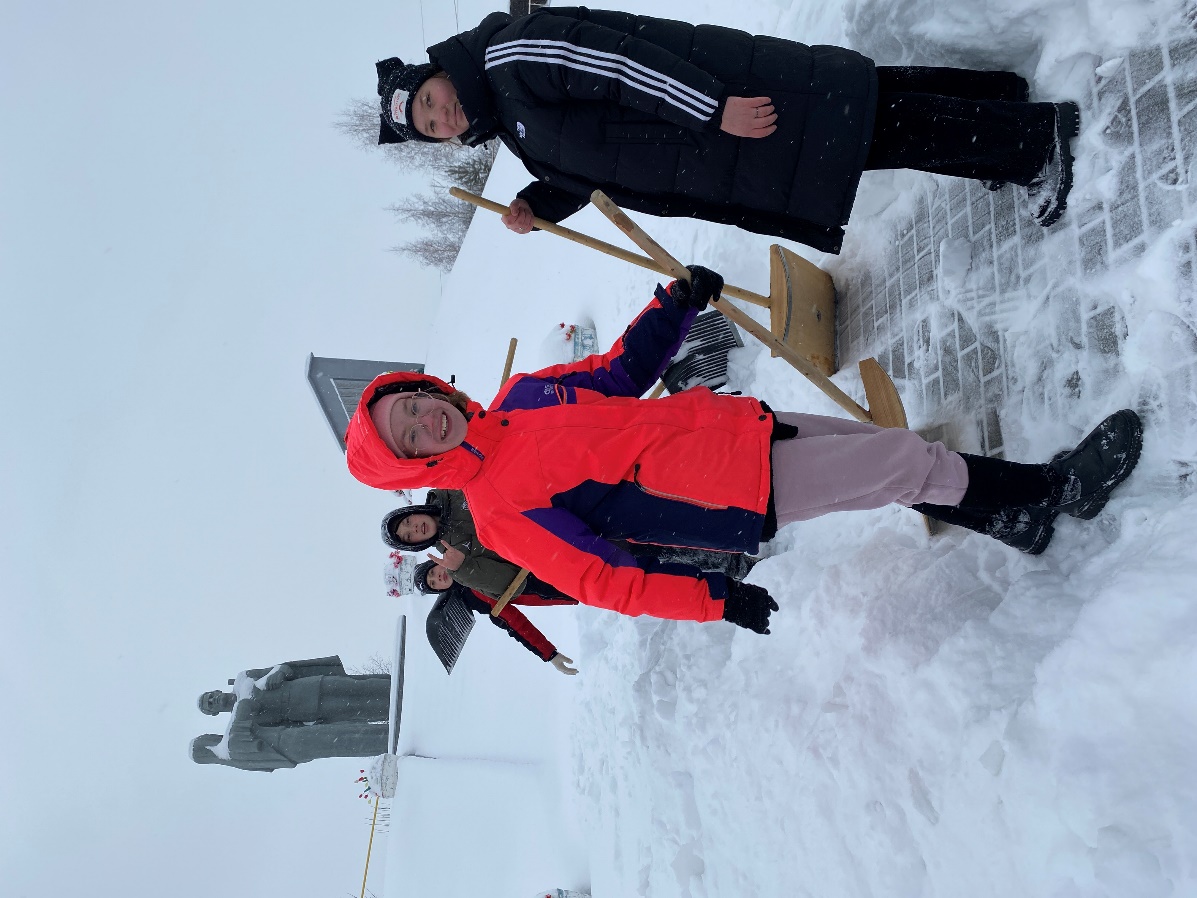 СценарийОбучающиеся 7 «Б» класса решили, что пойдут чистить снег на памятнике, когда были несколько дней снегопада. Одевшись потеплее, после уроков ребята пошли на мемориал. Расчистили подход к памятнику и вечному огню. На следующий день по этой тропе ученики начальных классов возлагали цветы ко Дню неизвестного солдата. Все дальше уходит война, и людей, которые помнят об этих событиях, почти не остается, а памятник, останется и будет памятью для подрастающего поколения.  Ребята нашей школы постоянно шефствуют над памятником: следят за его состоянием, стоят в торжественном карауле при проведении митингов.